История ДЮСШ с. ТарбагатайДетско-юношеская спортивная школа была открыта в селе Тарбагатай 8 сентября 1987 году. В период с 8 сентября 1987 г. по 1 сентября 1994 г. являлась структурным подразделением «Тарбагатайского районного отдела образования» на основании Устава о Тарбагатайском районном отделе народного образования утвержденного Постановлением Тарбагатайской районной Администрации от 10.10.1988 г. № 295. Спустя один год в 1995 году спортивная школа переименовалась в Детский центр, и в период с 26 сентября 1995 г. по 1 января 2003 г. Детский центр являлся структурным подразделением Муниципального учреждения «Тарбагатайский районный отдел образования» на основании Устава о Тарбагатайском Муниципальном учреждении «Районный отдел образования» утвержденного Постановлением Администрации МО «Тарбагатайский район» от 08 декабря 2000 г. № 373. С января 2003 года Детский центр, был переименован в ДЮКФП. С сентября 2003 года – ДЮКФП был переведен из здания Детского Центра в районный кинотеатр «Спутник». В период с 1 января 2003 года по 15 ноября 2011 года являлся структурным подразделением Муниципального учреждения отдел образования МО «Тарбагатайский район» утвержденного Постановлением Администрации МО «Тарбагатайский район» от 08 декабря 2000 г. № 373. Постановлением Администрации Тарбагатайского района от 26.08.2009 г. № 656. МБОУ ДОД «Детско-юношеская спортивная школа» в период с 15 ноября 2011 г. по 17 апреля 2013 г. являлась бюджетным учреждением МО «Тарбагатайский район» на основании Устава о МБОУ ДОД «ДЮСШ» утвержденного Постановлением Администрации МО «Тарбагатайский район» от 09.04.2012г. № 301. Муниципальное бюджетное образовательное учреждение дополнительного образования детей «Детско-юношеская спортивная школа» с 27.10.2015г. переименована в Муниципальное бюджетное учреждение дополнительного образования «Детско-юношеская спортивная школа». Приказ № 45 от 27.10.2015г. Учредителем МБУ ДО «ДЮСШ» является МКУ Управление образования МО «Тарбагатайский район».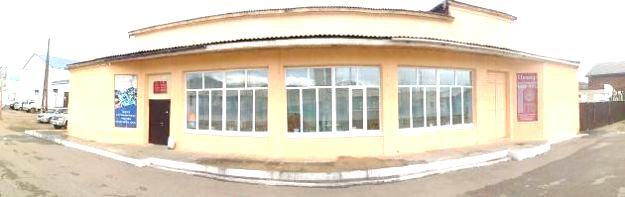 